iscomment (Ink Annotation Flag)Specifies that the object was created as an ink annotation.  Default is false.  If this element is specified without a value, it is assumed to be true.  This element is only used with PresentationML.  [Rationale This allows an application to treat annotation ink objects as any other annotation.  For example, if annotations are hidden, the application can hide the ink object.  end rationale][Example:<v:shape ... >  <o:ink ... annotation="true"/>  <p:iscomment/></v:shape>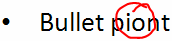 end example]The following XML Schema fragment defines the contents of this element:<complexType name="CT_Empty"/>Parent Elementsshape (§)